Информация о каналах прямой связи инвесторов с
руководством администрации Моргаушского муниципального
округа Чувашской Республики
429530, Чувашская Республика, Моргаушский муниципальный
округ, с.Моргауши, ул. Мира, д.6
Телефон: 8(83541) 62236     e-mail: morgau@cap.ruДолжностьФ.И.О.Служебный телефон/
Электронный адрес
Глава Моргаушского
муниципального
округа Чувашской
Республики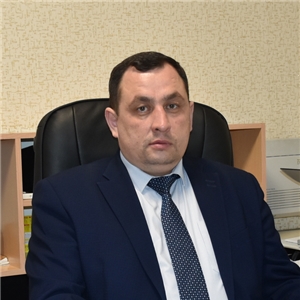 Матросов Алексей Николаевичприемная
8(8354)-62-236 (внутр.4100) 
morgau@cap.ru
И.о. первого заместителя главы администрации Моргаушского муниципального округа - начальник Управления по благоустройству и развитию территорий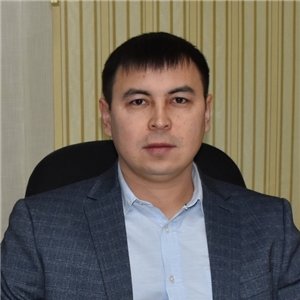 Мясников Андрей Валерьевич8(83541) 62-435 (внутр. 4113) morgau_zam@cap.ru